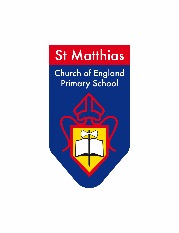 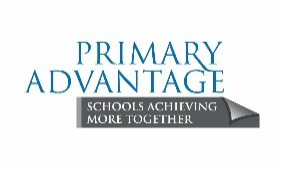 ST MATTHIAS CE PRIMARY SCHOOL ADMISSIONS CRITERIA 2016/17St Matthias ‐ CE Primary School: Admissions Criteria 2017/18St Matthias school will admit 45 pupils to each year group. In the event that the school receives more applications than places available, the priorities listed below will be applied.Children who have the school named in their Statement of Special Educational Needs are required to be admitted to the school and will be counted against the admission number.A  looked  after  child  or  a  child  who  was  previously  looked  after  but  immediately  after      being  looked     after became subject to an adoption, child arrangement or special guardianship order. A looked after child is a child who is (a) in the  care  of a  local  authority, or  (b) being provided with accommodation  by  a  local  authority in  the exercise of their social services functions (see definition in section 22 (1) of the Children Act 1989) at the time of making an application to the school.Children who have brothers and sisters on the current roll at the time of attendance.Children whose parent(s) regularly worship at St Matthias Church.  Children whose parent(s) are committed members of, and regularly worship in local churches and chapels of other Christian denominations.Children living within the Parish of St. Matthias. A map of the parish boundary is available from the School or The Learning Trust.Children living outside the Parish of St Matthias. When deciding between applicants who have equal entitlement to admission under the criteria, the Governors will offer the place to applicants who live nearest to the main entrance of the school, measured in a straight line, using the Hackney Learning Trust’s GIS system.Tie Break DecisionsFor tie break decisions for priorities i to v, distance will be used as described in priority vi above.  If two children live exactly the same distance, random allocation will be used, which will be verified by an independent witness.  Siblings from a multiple birthIf the last child to be offered a place is one of a twin, triplet or from another multiple birth, the governing body will consider offering the other child/children places above numbers. Waiting ListAll unsuccessful applicants will be placed on a waiting list and children will be ranked on the list in accordance with the above admission policy. Information about which streets and residences are included in the Parish of St Matthias can be found from the Church Finder section of the Diocesan website: www.london.anglican.org/ChurchFinderIn-Year AdmissionsApplications for In-Year admissions are made in the same way as those made during the normal admissions round. If a place is available and there is no waiting list then the local authority will communicate the governors’ offer of a place to the family. If more applications are received than there are places available then applications will be ranked by the governing body in accordance with the oversubscription criteria with children without an offer of a school place are given priority immediately after other ‘looked after’ children.Children Entering Reception Classes Where a place has been offered: It is for a full-time place from the September following the child’s fourth birthday; The place may be deferred until later in the school year but not beyond the point at which they reach compulsory school age (the term after the fifth birthday) This means that parents of a child whose fifth birthday falls between 1 September 2017 and 31 March 2018 may request that their child is not admitted until later in the school year 2017/18. But no later than the term after the child’s fifth birthday, when s/he reaches compulsory school age. For children born between 1 April and 31 August, this is not beyond the beginning of the final term of the school year for which it was made. The school will hold any deferred place for the childWhere parents wish a child may attend part-time until they reach compulsory school age For children whose fifth birthday falls between 1 April 2018 and 31 August 2018, parents who do   not wish them to start school in school year 2017-18, but to be admitted in September 2018 for school year 2018-19, should discuss this with the school at an early stage by writing a letter to the Chair of Governors at the time of application. Parents must then submit an application in the normal way. This application will be treated in the same way as all other applications and there is no guarantee that an offer will be made.Education, Health and Care PlansChildren with a Statement of Special Educational Need or with an Education, Health and Care (EHC) plan naming St Matthias CofE School will always be offered places. 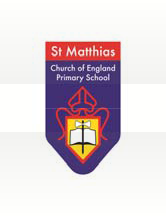 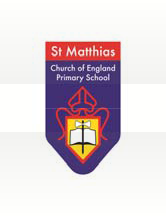 Church Attendance FormChild’s name:  	Mother’s name:  	Father’s name:  	Address:  	To the best of my knowledge and belief this is a reliable statement of the involvement of the family concerned in the life of my congregation.IMPORTANT: Please insert church officialChurch name:		stamp.  If stamp is not available, please attachCompliment slip     Church address:  	Do the parent(s) attend this Church at least fortnightly?YES/NOHow long have they been attending this Church for?  